ETSI ISG CDM needs to appoint its Chairman and Vice-Chairmen for a period of 2 years at its first meeting in Sophia Antipolis, France, on the 29 May 2019.Interested representatives of ISG CDM Members are therefore invited to file candidatures. ISG Participants are not permitted to file candidatures. Candidatures should include a short biography focussing on relevant experience, their career to date in list style and a recent photograph.Please announce your candidature by email to ISGsupport@etsi.org and to the ETSI CDM e-mail list (ISG_CDM@LIST.ETSI.ORG) by 20th of May 2019 EOB.The election for Chairman will be held first, therefore candidates may apply for both Chairman and Vice-Chairman positions and a successful candidate for Chairman will have his/her vice-chairman candidature withdrawn. Candidates are requested to attend this first meeting.Please note that candidatures will be made available to the ISG Members & Participants by making available the received information in the CDM meeting Portal folder.At the same meeting, the Secretary of CDM will be appointed, although formal candidatures are not required for this role.Annex A:  Chairman Application FormCandidature for the Chairmanship of ETSI ISG CDMTo submit your candidature, please fill in the form below by the 20th of May 2019 and send it to isgsupport@etsi.org MOTIVATION of your application:Very interested in standardization topics and processes.EUCISE2020 Project Manager: deep knowledge of  the CISE environment, object of the CDM standardization proposal. PROFESSIONAL EXPERIENCE:2014 – now: Project Manager @Leonardo S.p.A. Project Management, Bid Management, Problem Solving, Business orientation, Earned Value Management.Responsible of Interagency Programme Department;Expertise in Border Control & Maritime Surveillance Business Area;Used to work In challenging, multicultural environment.2010 – 2014: Project Engineering Manager @Selex ESTechnical Head in Business Unit Large Systems, managing cross-functional teams in order to provide on time solutions.Responsible to capture user's requirements and customer's functional needs;Responsible to analyze contracts and customer's operational procedures in order to produce specifications and high level architectural design for Homeland Security.2005 – 2010: Customer Engineer @Qualcomm Senior SW Apps Engineer in Customer Engineering DepartmentDefect Manager;European Point of Contact and Defect Management for Radio Protocol Issues, SIM/USIM/RUIM/USB_UICC, ATCoP, Data Services;Trial Manager.2005 – 2010: Customer Engineer @Qualcomm Senior SW Apps Engineer in Customer Engineering DepartmentDefect Manager;European Point of Contact and Defect Management for Radio Protocol Issues, SIM/USIM/RUIM/USB_UICC, ATCoP, Data Services;Trial Manager.2004 – 2005: Network Designer @Poste Italiane (as a Consultant) Junior Consultant2003 – 2004: Event Manager @PTS Congresses&IncentivesEvent organizer and management (Congresses and Conventions).1999 – 2000: Lieutenant, second in command @Ministry of Defense Second in command of the Representative Company in “Granatieri Sardegna”, First Regiment RomeOTHER INFORMATION:Responsible of Interagency Programme Department;Expertise in Border Control & Maritime Surveillance Business Area;Used to work In challenging, multicultural environment.Annex B: Vice-Chairman Application formCandidature for the Vice-Chairmanship of ETSI ISG CDMTo submit your candidature, please fill in the form below by the 20th of May 2019 and send it to isgsupport@etsi.org MOTIVATION of your application:<insert text here>PROFESSIONAL EXPERIENCE:<insert text here>OTHER INFORMATION:<insert text here>Title*:CDM Chairman and Vice Chairman call for candidatureCDM Chairman and Vice Chairman call for candidatureCDM Chairman and Vice Chairman call for candidaturefrom Source*:ETSI SecretariatETSI SecretariatETSI SecretariatContact:Marlène Forina Marlène Forina Marlène Forina input for Committee*:CDMCDMCDMContribution For*:DecisionDiscussionInformationXSubmission date*:2019-04-242019-04-242019-04-24Meeting & Allocation:CDM#01-Kick-off - CDM#01-Kick-off - CDM#01-Kick-off - Relevant WI(s), or deliverable(s):Family Name: Iapoce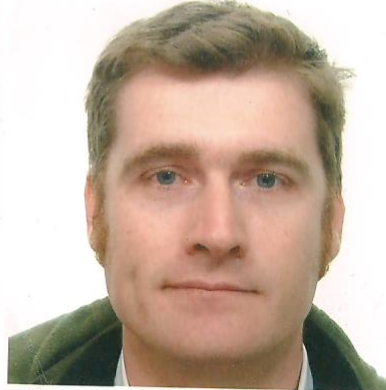 First Name: Lorenzo Ettore PaoloCompany: LeonardoAddress: Via Tiburtina km 12,400 - Roma - 00131 - ItalyE-mail address: lorenzo.iapoce@leonardocompany.comTel: +39 3346078215 or +39 0641505586ETSI member organization: Family Name:              PUT PHOTO HEREFirst Name:              PUT PHOTO HERECompany:              PUT PHOTO HEREAddress:              PUT PHOTO HEREE-mail address:              PUT PHOTO HERETel:              PUT PHOTO HEREETSI member organization:              PUT PHOTO HERE